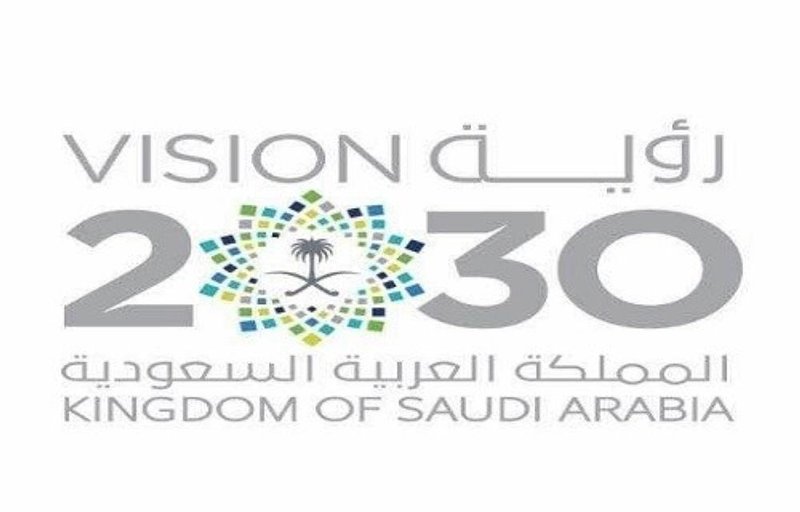 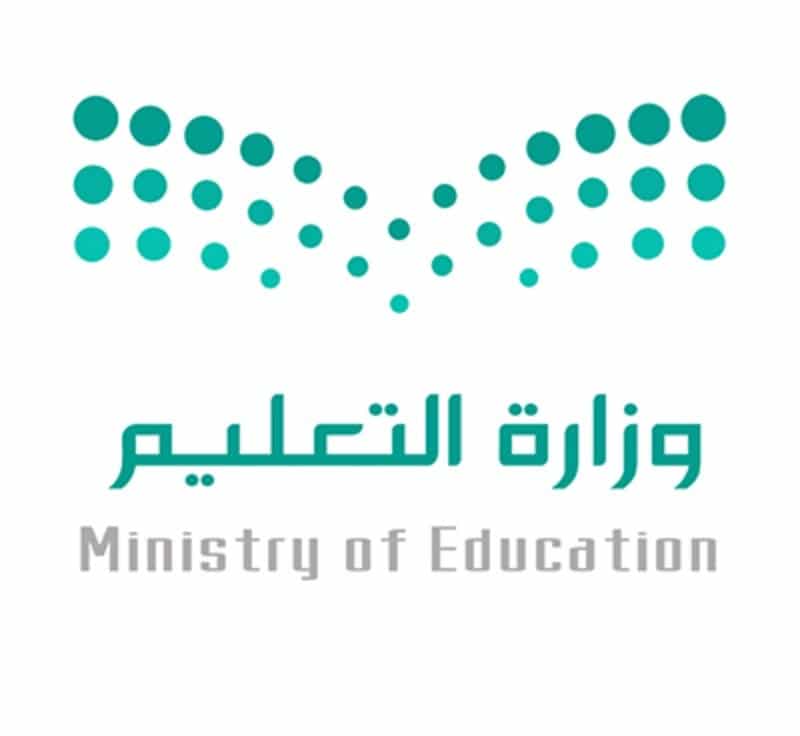   السؤال الأول: أختر الإجابة الصحيحة فيما يلي :   ١ - هو مدى نصف البيانات التي تقع في الوسط، وهو الفرق بين الربيعين الأعلى والادنى .                  المدى الربيعي                             القيمة المتطرفة                       النصف الأعلى                                            ٢ – هي القيمة الأكثر تكراراً :              المتوسط الحسابي                           المنوال                                   المدى                                     ٣ - عند حساب 20% من 45 يكون الناتج  :               5                                               9                                        10                            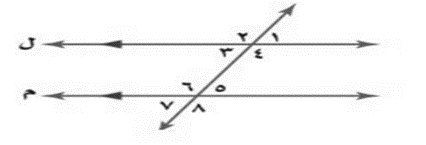   ٤ – العلاقة بين الزاويتان < 1 و < 5 في الرسم 	             متناظرتان                                   متبادلتان داخلياً                          متبادلتان خارجياً                                        ٥ -  قميص سعرة 200 ريال كم يصبح ثمنة الـجديد بعد خصم 40% :              80 ريالاً                                   120 ريالاً                             280 ريالاً                                     ٦ -  الزاويتان المتتامتان : هما الزاويتان اللتان مجموع قياسيهما يساوي :      120°                                 90°                                 180°                    ٧ - مجموع قياسات الزاويا الداخلية للمضلع السداسي تساوي:               540°                                     720°                                  900°                                   ٨ -  عدد نواتج رمي مكعب مرتين  :             4                                           12                                          36                         ٩ -  يتقاضى بدر 30 ريال عن كل ساعة عمل اذا خطط لشراء هاتف ثمنه 1160 ريال فإنه يحتاج الى أن يعمل :	            20 ساعة عمل                         30 ساعة عمل                          40 ساعة عمل                             ١٠ – قيم تعمل على تقسيم البيانات الى أربعة أجزاء متساوية . 		             الربيعات                                  القيم المتطرفة                             القيم العظمى                         السؤال الثاني: ضع علامة (√) وعلامة (×) أمام العبارات التالية: 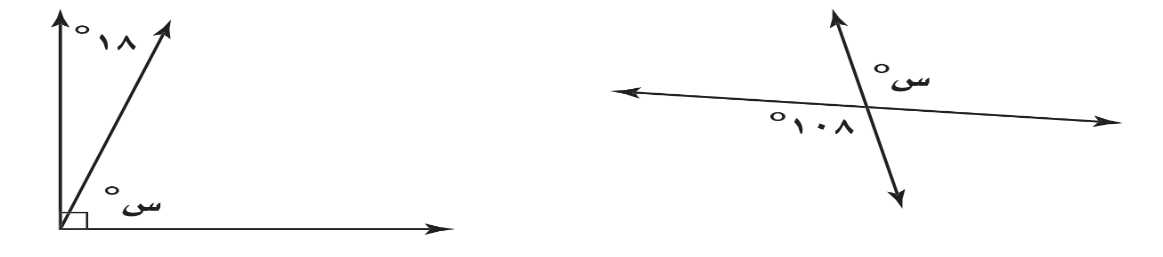 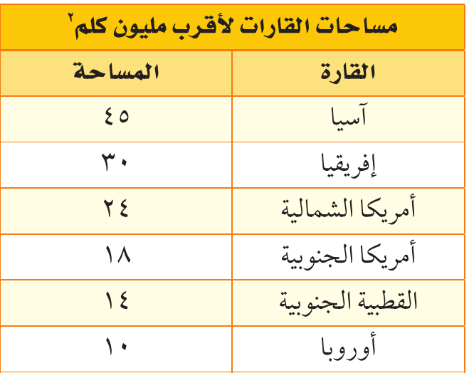 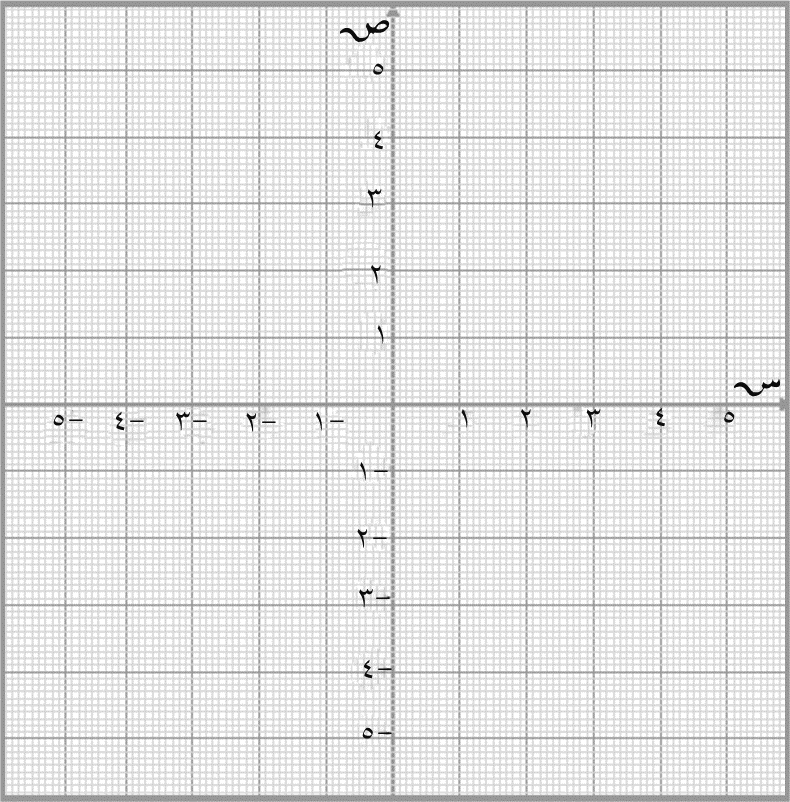 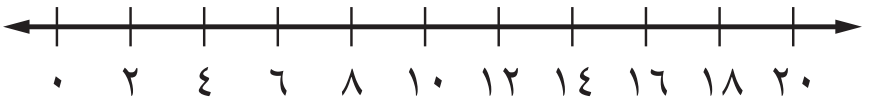 الأعداد المتناغمة هما عددان يسهل قسمتهما ذهنياً                                                   (           ) الزاويتان الداخليتان هما الزاويتان الواقعتان في جهة واحدة من القاطع                         (           )المتوسط الحسابي هي القيمة الأكثر تكرارا                                                             (           ) الحادثة المركبة هي التي تتكون من حادثتين مركبتين                                                (           )المضلع المنتظم هو الذي تكون جميع زاوياة وأضلاعة متطابقة                                      (           )          المدرج التكراري هو تمثيل بياني يعرض البيانات في فئات متساوي                                         (           )                                         ٧-   الزاويتان المتكاملتان : هما الزاويتان اللتان مجموع قياسيهما يساوي ٩٠°                     (           )                                   